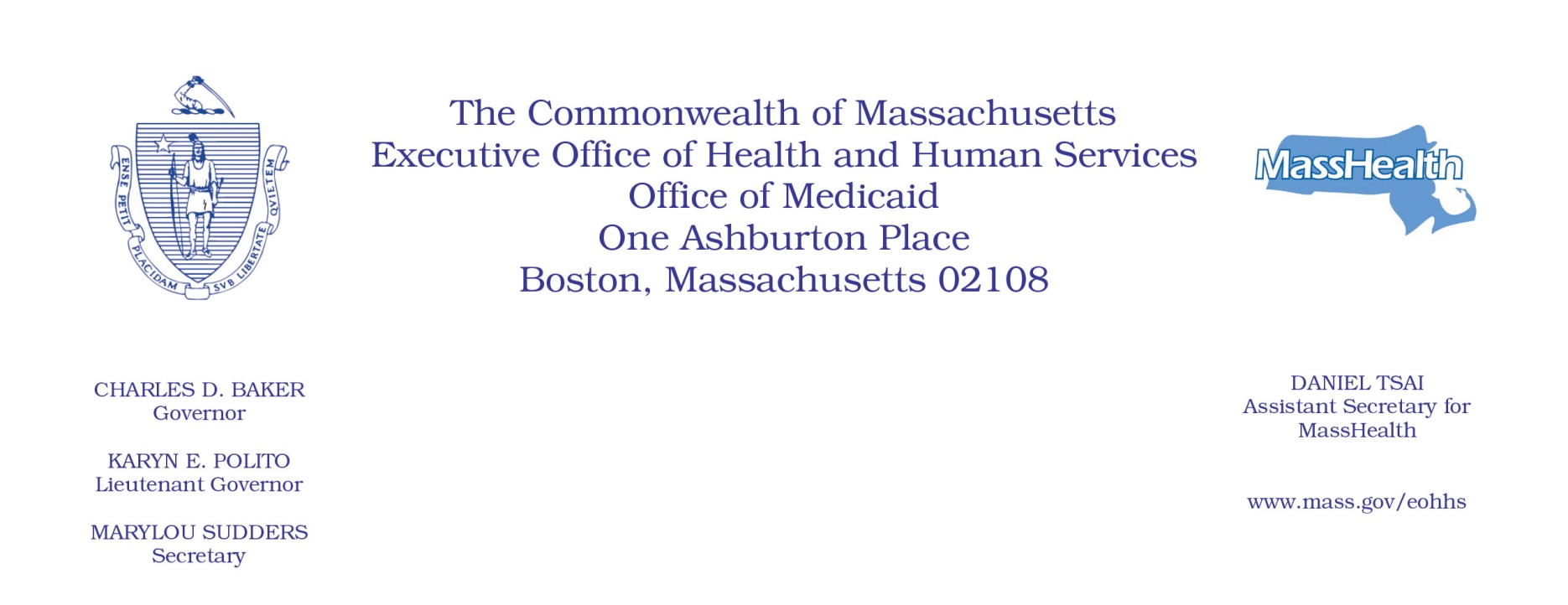 Administrative Bulletin 19-17101 CMR 318.00: RadiologyEffective November 1, 2019Radiology Service Codes UpdatesIn accordance with 101 CMR 318.01(5), the following codes are being added effective November 1, 2019. Codes listed in this administrative bulletin are based on the 2019 CPT (Current Procedural Terminology) and 2019 HCPCS (Healthcare Common Procedure Coding System) Level II codes. Rates for added codes will be set at the current payment rate of analogous codes currently listed in 101 CMR 318.00: Radiology. Codes listed in this bulletin that do not have analogous codes currently listed in 101 CMR 318.00: Radiology will be reimbursed by individual consideration (IC). Rates listed in this administrative bulletin are applicable until revised rates are issued by the Executive Office of Health and Human Services (EOHHS).101 CMR 318.00: Radiology – Added Codes101 CMR 318.00: Radiology RatesAdded CodeDescription0394THigh dose rate electronic brachytherapy, skin surface application, per fraction, includes basic dosimetry, when performed0395THigh dose rate electronic brachytherapy, interstitial or intracavitary treatment, per fraction, includes basic dosimetry, when performedG6016Compensator-based beam modulation treatment delivery of inverse planned treatment using 3 or more high resolution (milled or cast) compensator, convergent beam modulated fields, per treatment sessionG6017Intra-fraction localization and tracking of target or patient motion during delivery of radiation therapy (e.g., 3D positional tracking, gating, 3D surface tracking), each fraction of treatmentCodeNon-Facility FeeFacility FeeGlobalProfessional Component FeeTechnical Component Fee0394T--IC--0395T--IC--G6016--$286.66--G6017--$61.36$15.60$45.76